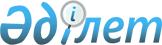 О внесении изменения в решение Атбасарского районного маслихата от 25 декабря 2013 года № 5С 21/7 "Об утверждении поправочных коэффициентов к базовым ставкам платы за земельные участки города Атбасар и сельских населенных пунктов Атбасарского района"Решение Атбасарского районного маслихата Акмолинской области от 9 февраля 2015 года № 5С 31/6. Зарегистрировано Департаментом юстиции Акмолинской области 10 марта 2015 года № 4680      Примечание РЦПИ.

      В тексте документа сохранена пунктуация и орфография оригинала.

      В соответствии со статьей 6 Закона Республики Казахстан от 23 января 2001 года «О местном государственном управлении и самоуправлении в Республике Казахстан», постановлением акимата Акмолинской области от 13 декабря 2013 года № А-11/556 и решением Акмолинского областного маслихата от 13 декабря 2013 года № 5С-20-10 «Об изменении административно-территориального устройства Акмолинской области», Абасарский районный маслихат РЕШИЛ:



      1. Внести в решение Атбасарского районного маслихата «Об утверждении поправочных коэффициентов к базовым ставкам платы за земельные участки города Атбасар и сельских населенных пунктов Атбасарского района» от 25 декабря 2013 года № 5С 21/7 (зарегистрировано в Реестре государственной регистрации нормативных правовых актов № 3993, опубликовано от 7 февраля 2014 года в газетах «Атбасар», «Простор») следующее изменение:



      приложение 2 к указанному решению, изложить в новой редакции согласно приложению к настоящему решению.



      2. Настоящее решение вступает в силу со дня государственной регистрации в Департаменте юстиции Акмолинской области и вводится в действие со дня официального опубликования.      Председатель сессии

      районного маслихата                        Исмагулов Б.K.      Секретарь Атбасарского

      районного маслихата                        Борумбаев Б.А.      «СОГЛАСОВАНО»      Аким

      Атбасарского района                        А.Н.Никишов

      9 февраля 2015 год

Приложение      

к решению Атбасарского

районного маслихата 

от 9 февраля 2015  

года № 5С 31/6    Приложение 2    

к решению Атбасарского

районного маслихата 

от 25 декабря 2013  

года № 5С 1/7     

Поправочные коэффициенты к базовым ставкам платы за земельные участки сельских населенных пунктов Атбасарского района
					© 2012. РГП на ПХВ «Институт законодательства и правовой информации Республики Казахстан» Министерства юстиции Республики Казахстан
				№ зоныПоправочный коэффициент к базовым ставкам платыНазвание сельских населенных пунктов входящих в зону (по сельским округам)Название сельских населенных пунктов входящих в зону (по сельским округам)1233I2,001-003-009-010село Мариновка (Мариновский сельский округ)I2,001-003-008село Новоалександровка (Новоалександровский сельский округ)I1,901-003-002село НовосельскоеI1,901-003-012село Сергеевка (Сергеевский сельский округ)I1,901-003-015село Тельмана (Тельманский сельский округ)I1,801-003-021село Тимашевка (Ярославский сельский округ)1,92среднее значение по зонесреднее значение по зонеII1,701-003-039село Покровка (Покровский сельский округ)II1,701-003-019село Октябрьское (Октябрьский сельский округ)II1,701-003-042село БорисовкаII1,601-003-006село Садовое (Покровский сельский округ)II1,601-003-004село Полтавка (Полтавский сельский округ)II1,501-003-047село Поповка (Тельманский сельский округ)II1,501-003-001село Шуйское (Макеевский сельский округ)II1,401-003-043станция Адыр (Мариновский сельский округ)II1,401-003-054село Магдалиновка (Ярославский сельский округ)1,57среднее значение по зонесреднее значение по зонеIII1,301-003-013село Ащиколь (Сергеевский сельский округ)III1,301-003-053село Хрящевка (Ярославский сельский округ)III1,201-003-045село Самарка (Сергеевский сельский округ)III1,101-003-038село Титовка (Полтавский сельский округ)III1,101-003-048село Садубек (Тельманский сельский округ)III1,101-003-056село Калиновка (Ярославский сельский округ)III1,101-003-034село Макеевка (Макеевский сельский округ)III1,101-003-035село Третьяковка (Макеевский сельский округ)III1,101-003-055село Родионовка (Ярославский сельский округ)III1,001-003-016село Каражар (Тельманский сельский округ)III1,001-003-062село Сочинское1,13среднее значение по зонесреднее значение по зонеIV0,901-003-052село Караколь (Октябрьский сельский округ)IV0,901-003-059село Новомариновка (Шункыркольский сельский округ)IV0,901-003-044аул Бейса Хазирета (Мариновский сельский округ)IV0,801-003-051село Косбармак (Октябрьский сельский округ)IV0,801-003-025село СепеIV0,701-003-027село ЕсенгельдыIV0,601-003-023село Шункырколь (Шункыркольский сельский округ)0,80среднее значение по зонесреднее значение по зонеИные поселенияИные поселенияИные поселения0,501-003-036село Новосельское (Пролетарка)0,501-003-064село Сергеевка (разъезд № 86) (Сергеевский сельский округ)0,501-003-027село Новосельское (Людмиловка)0,501-003-041село Садовое (Пригородное) (Покровский сельский округ)0,501-003-040село Садовое (Смирновка) (Покровский сельский округ)0,501-003-057село Радионовка (Ждановка) (Ярославский сельский округ)0,501-003-058село Шункырколь (Кайракты) (Шункыркольский сельский округ)0,501-003-050село Каражар (Большой Мойнак) (Тельманский сельский округ)Земли исключенных населенных пунктовЗемли исключенных населенных пунктовЗемли исключенных населенных пунктов0,501-003-018село Октябрьское (Николаевка) (Октябрьский сельский округ)0,501-003-061село Сепе (Теренсай)0,501-003-049село Тельмана (разъезд № 87) (Тельманский сельский округ)